Sample Youth Resource GuideFor(Insert Your Program Name)Everything listed here are recommendations, please feel free to add or remove categories to fit your program needs. Need Help? 9-1-1National Suicide Prevention HotlineNational Sexual Assault HotlineNational Human Trafficking Hotline Safe Harbor (Domestic Violence)Child Abuse HotlineFood Assistance(Churches, Food Banks, WIC, Department of Health and Human Services)Clothing Assistance(Churches)UtilitiesTransportationTutoring/Homework HelpMental Help Resources(Therapists, Psychologists, Counselors)Employment AssistanceMedical AssistanceFor Youth(Mentoring Programs, YMCA, Sports Programs, Music/Dance Lessons, 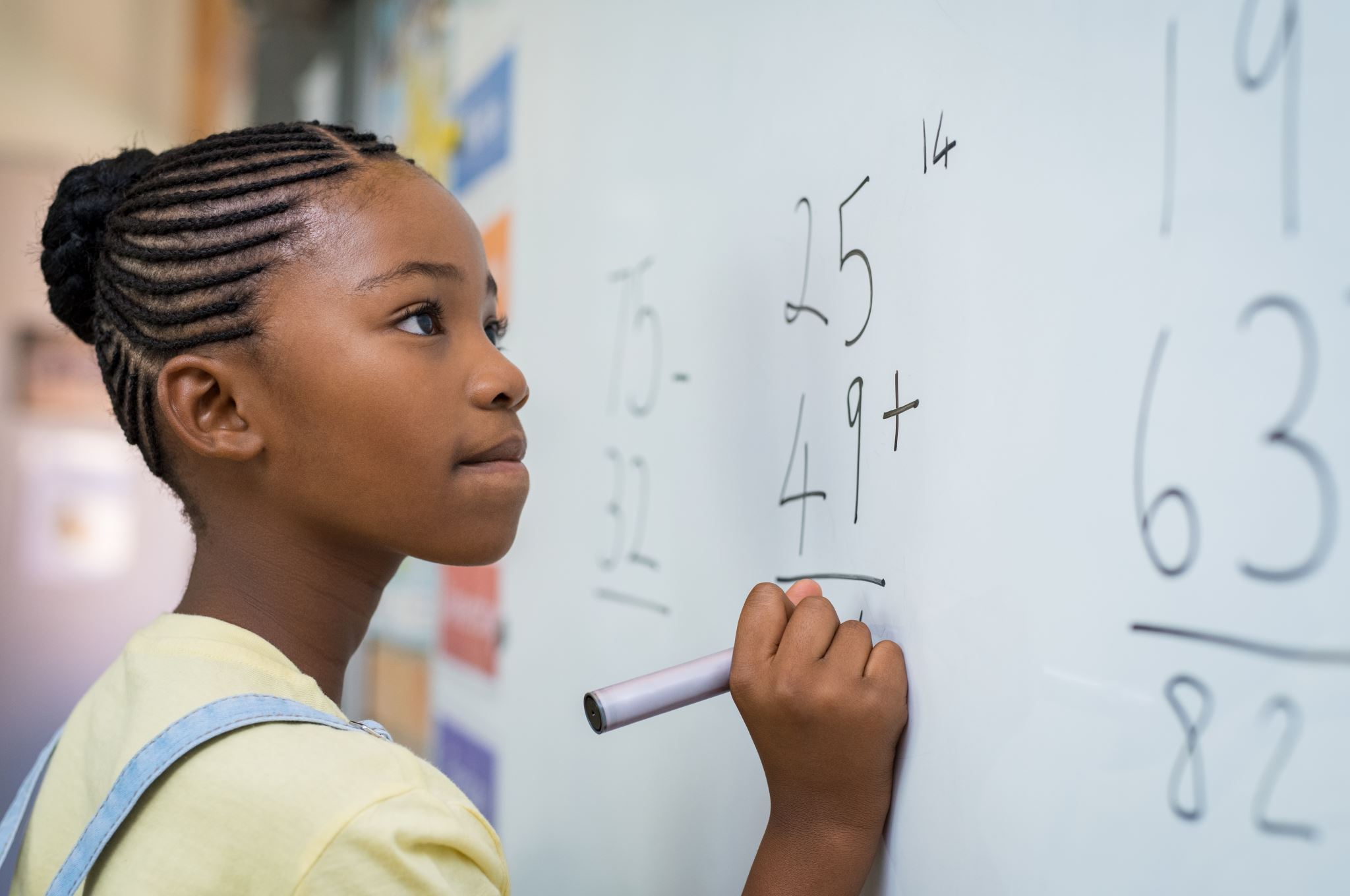 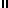 